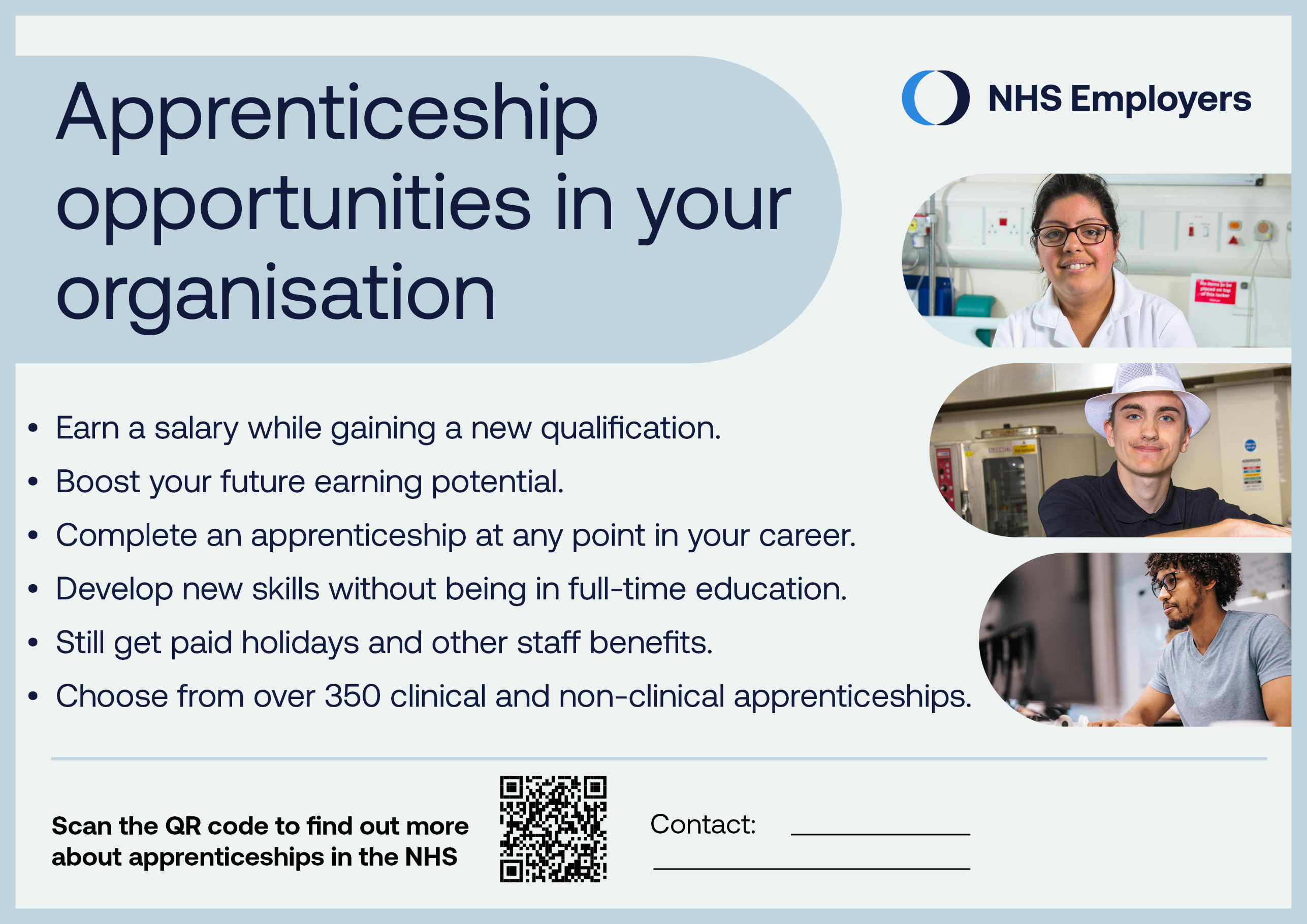 -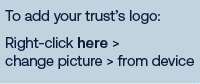 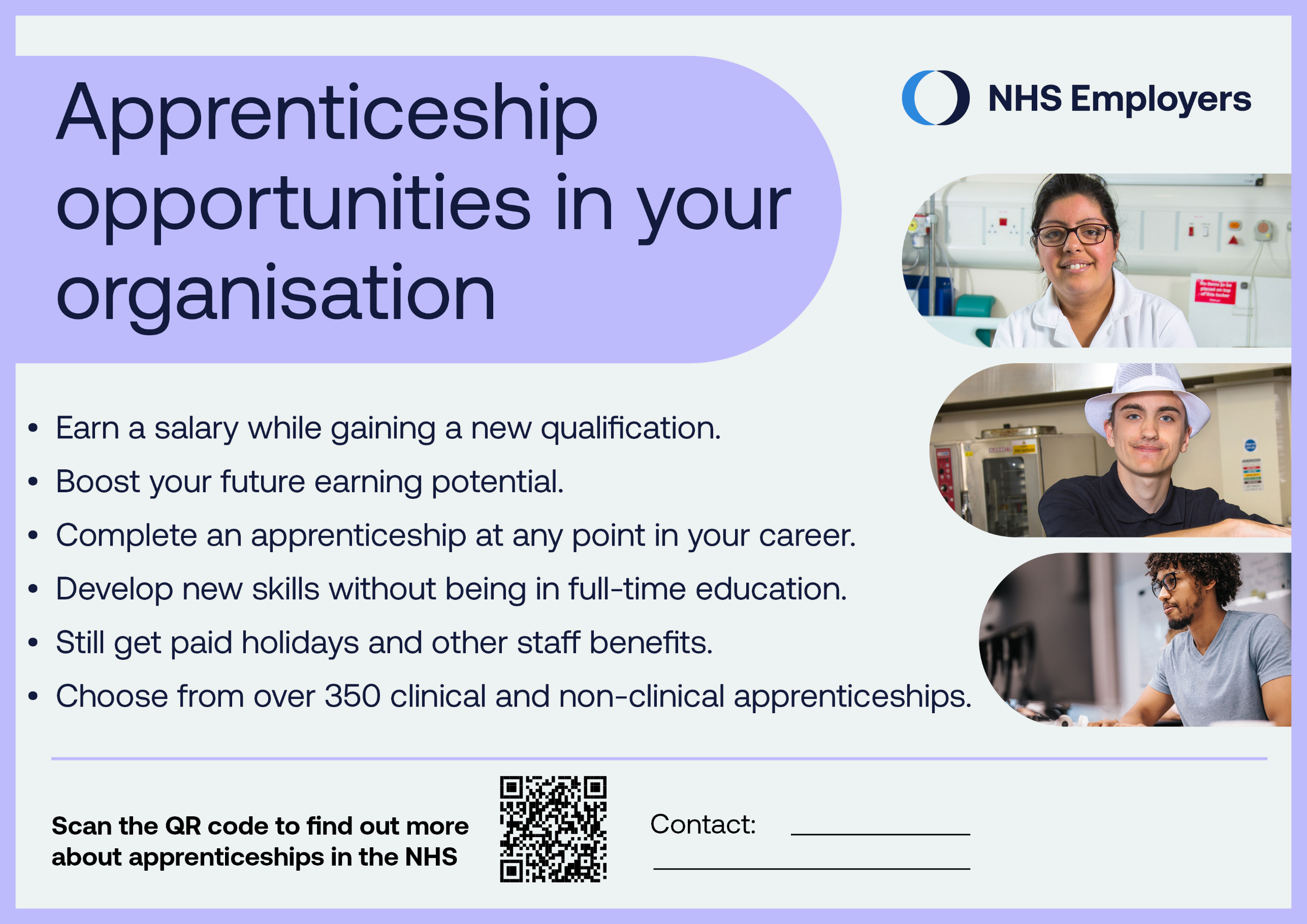 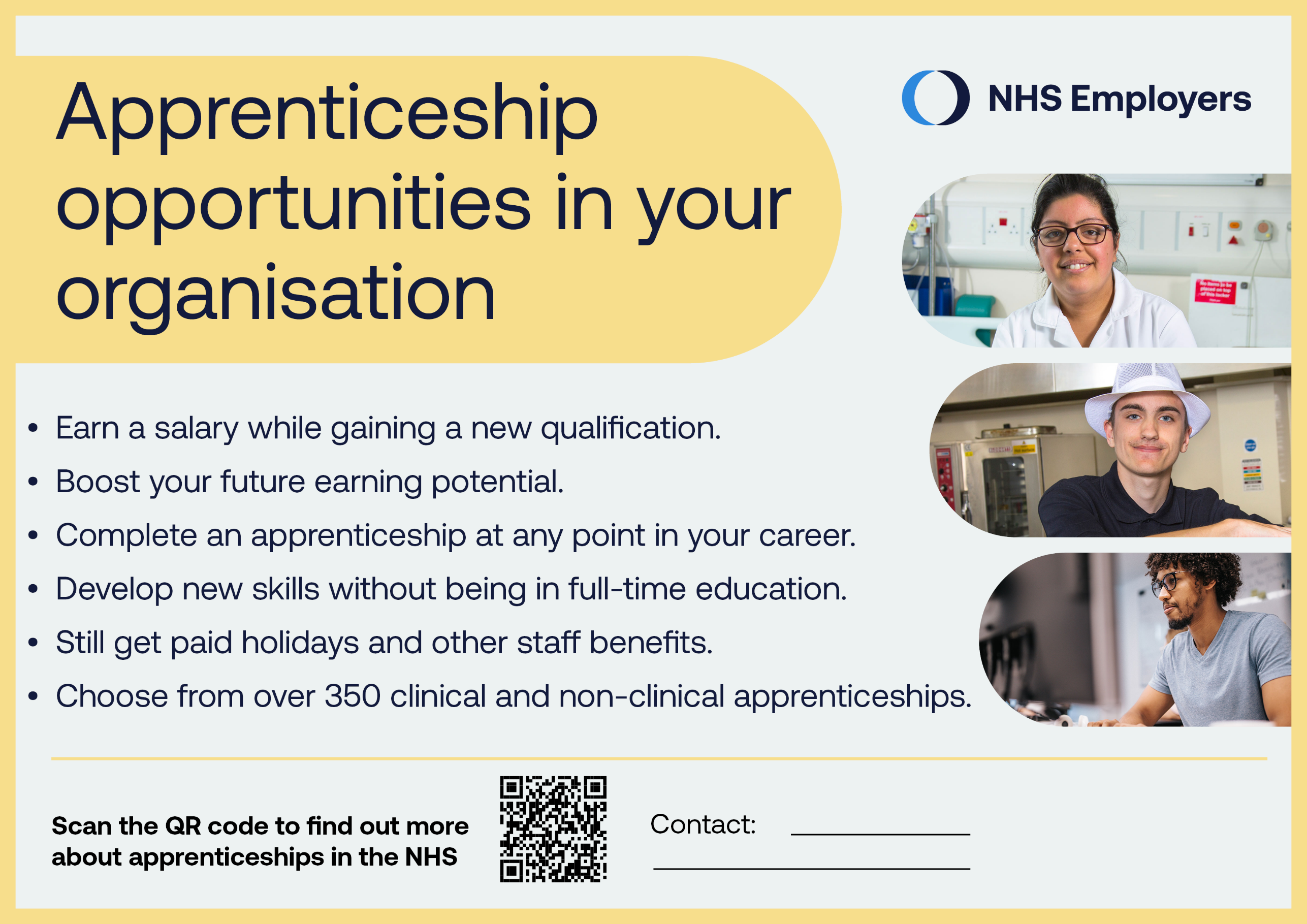 